АДМИНИСТРАЦИЯЗАКРЫТОГО АДМИНИСТРАТИВНО-ТЕРРИТОРИАЛЬНОГО ОБРАЗОВАНИЯ СОЛНЕЧНЫЙПОСТАНОВЛЕНИЕОБ УТВЕРЖДЕНИИ ОТЧЕТА ОБ ИСПОЛНЕНИИ БЮДЖЕТА ЗАТО СОЛНЕЧНЫЙ ЗА 3 КВАРТАЛ 2016 ГОДАВ соответствии с пунктом 5 статьи 264.2 Бюджетного кодекса Российской Федерации, Положением о бюджетном процессе в ЗАТО Солнечный Тверской области администрация ЗАТО СолнечныйПОСТАНОВЛЯЕТ:Утвердить отчет об исполнении бюджета ЗАТО Солнечный за 3 квартал 2016 года, в том числе по основным характеристикам:- доходы бюджета в сумме 78 370 717,28 руб.;- расходы бюджета в сумме 74 830 843,40 руб. Разместить отчет об исполнении бюджета ЗАТО Солнечный за 3 квартал 2016 года на официальном сайте администрации ЗАТО Солнечный в сети Интернет.Глава администрации ЗАТО Солнечный                                                          В.А. Петров17.10.2016            ЗАТО Солнечный№ 143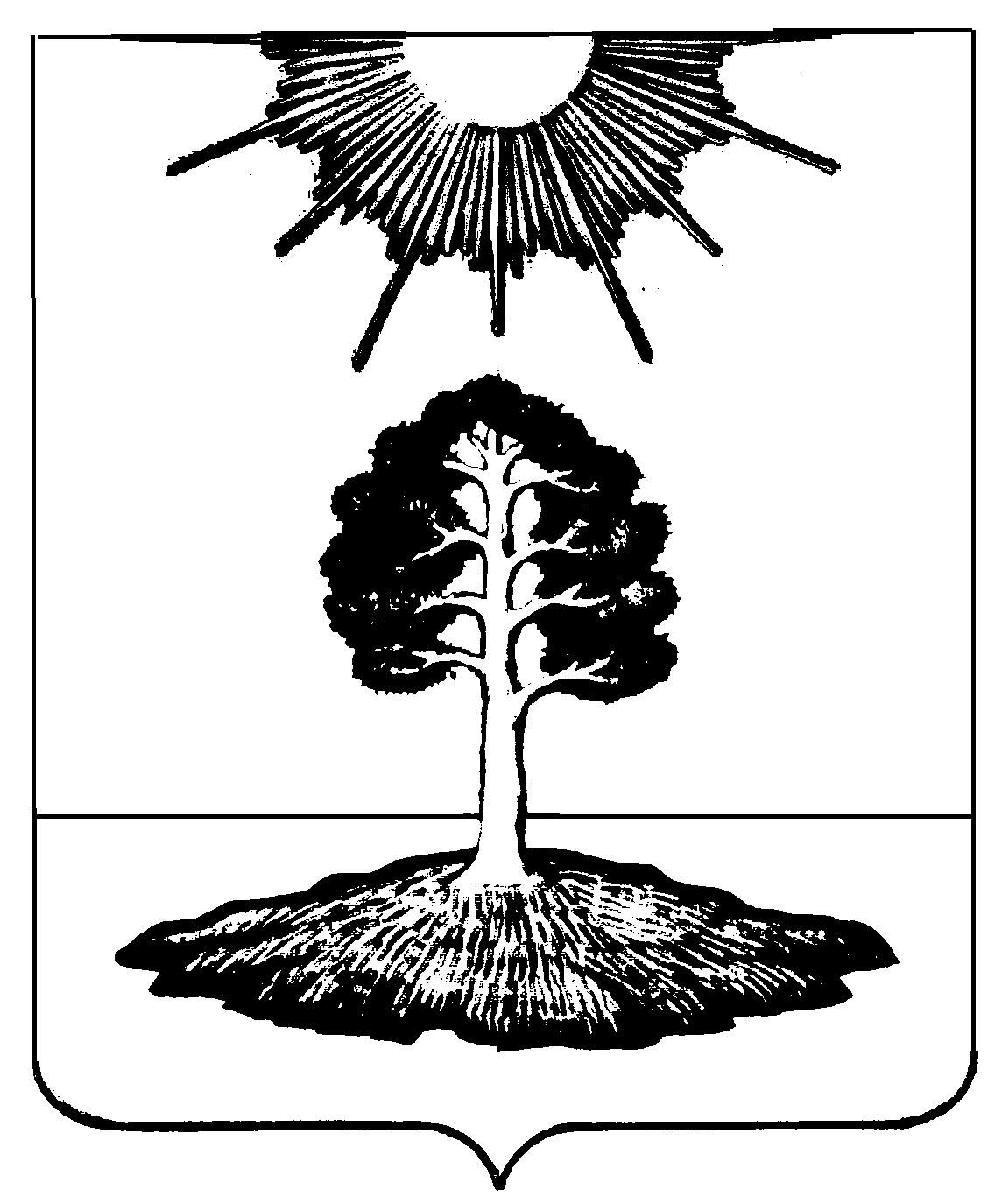 